Dragi moji vježbači,U doba kada se ne možemo vidjeti i vježbati na  Prekrižju, šaljem vam nekoliko osnovnih uputa za vježbanje kod kuče.  OSTANI DOMA  I PRIDRŽAVAJ SE PRAVILA KAKO  TO NALAŽE U SADAŠNJA  SITUACIJA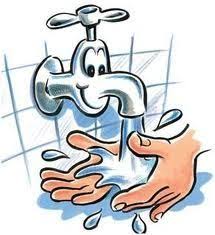 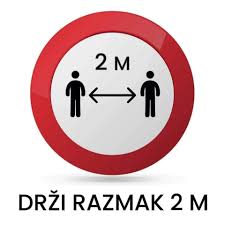 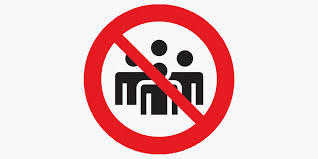 Odvojite malo vremena za vježbanje svaki danVježbajte koliko možete sami ili sa ukućanimaOdmaknite se od predmeta ili ih malo odmaknite od sebe dok vježbate da vas ne ozlijedePrilikom vježbanja možete vježbati bez pomagala ili s onim što već posjedujete kod kuče ili sami izradite jednostavna pomagalaPijte vodu dok vježbateIzmeđu vježbi  malo odmoriteAko neku vježbe ne možete  izvesti pravilno ili određeni broj puta, nema veze, radi koliko možešUživaj  i izdrži dok ovo ne prođe, i ne brini, biti će sve u redu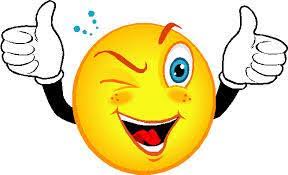 MALA POMOĆ OKO SVEGA PO MALOIzrada jednostavnih pomagala (uteg od plastične boce)U bočicu od pola litre ili litre stavite količinu vode koja vam je dovoljno teška za vježbanje. Bočica može biti od mlijeka, vode,jogurta itd. Važno je da je od plastike i da je čista.Čep bočice dobro zatvorite da voda ne curi van.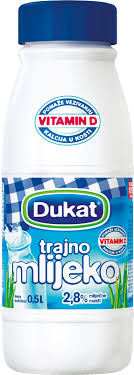 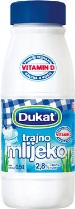 Umjesto prepreka na pod možeš staviti majicu, kapu, šal.Za vježbanje možeš koristiti male loptice za stolni tenis ili bilo koje druge samo nemoj ništa razbiti u stanu.Zamoli ukućane da ti preko mobitela, tableta ili računala klikom na određeni link koji ti pošaljem puste reprodukciju na uređajuAko trebaš bilo kakvu pomoć  zovi me rado ću ti pomoći.